Fişa de lucruPagini webI. Creati o pagina web care să conţină:1.Un tabel care să reprezinte orarul vostru. Personalizaţi orarul, în funcţie de materiile preferate. Exemplu (partial):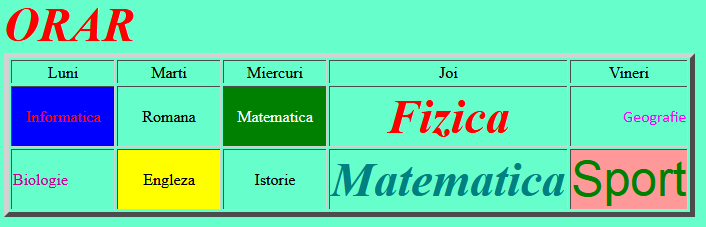 2. Creaţi o listă ordonată care să cuprindă 5 materii preferate.3. Creaţi 2  legături (link-uri):  către pagina tutorialului  HTML utilizat  şi către fişierul  text care conţine rezolvarea cerinţelor.II.  Realizaţi o pagină html cu titlul steag.html care să conţină trei cadre, care să reprezinte steagul  nostru. Inseraţi imagini si text adecvat.Exemplu: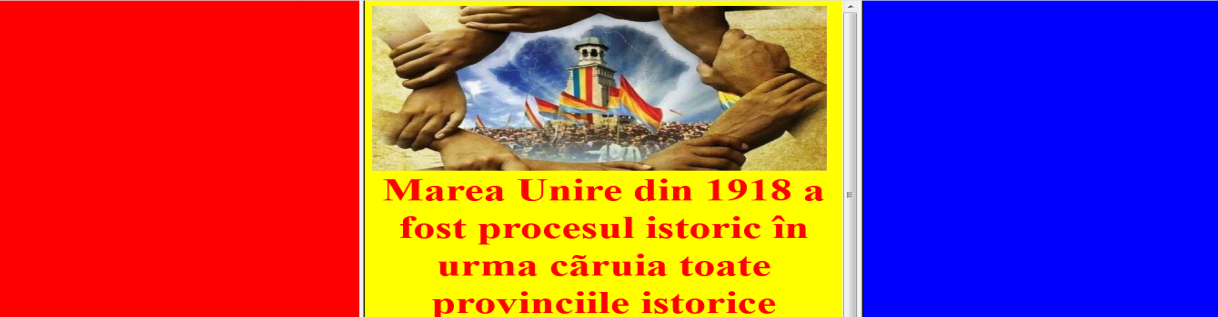 